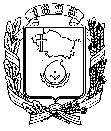 АДМИНИСТРАЦИЯ ГОРОДА НЕВИННОМЫССКАСТАВРОПОЛЬСКОГО КРАЯПОСТАНОВЛЕНИЕ29.12.2017                                                                                                   № 2930НевинномысскО реорганизации муниципального бюджетного учреждения дополнительного образования «Дворец детского творчества» города Невинномысска в форме выделения из его состава муниципального бюджетного учреждения дополнительного образования «Центр детского научного и инженерно-технического творчества» города НевинномысскаВ соответствии со статьями 57-60 Гражданского кодекса Российской Федерации, Федеральным законом от 06 октября 2003 г. № 131-ФЗ             «Об общих принципах организации местного самоуправления в Российской Федерации», руководствуясь Порядком создания, реорганизации, изменения типа и ликвидации муниципальных учреждений города Невинномысска, а также утверждения уставов муниципальных учреждений города Невинномысска и внесении в них изменений, утвержденным постановлением администрации города Невинномысска от 01 декабря 2010 г. № 4032, постановляю:В срок до 01 апреля 2018 года реорганизовать муниципальное бюджетное учреждение дополнительного образования «Дворец детского творчества» города Невинномысска (далее – реорганизуемое учреждение), место нахождения по адресу: город Невинномысск, улица Гагарина,         дом 114, в форме выделения из его состава одного юридического лица – муниципального бюджетного учреждения дополнительного образования «Центр детского научного и инженерно-технического творчества» города Невинномысска.Установить, что:1) функции и полномочия учредителя в отношении реорганизуемого учреждения и муниципального бюджетного учреждения дополнительного образования «Центр детского научного и инженерно-технического творчества» города Невинномысска будет осуществлять управление образования администрации города Невинномысска; 2) после реорганизации основные цели деятельности реорганизуемого учреждения не изменятся;3) основной целью деятельности муниципального бюджетного учреждения дополнительного образования «Центр детского научного и инженерно-технического творчества» города Невинномысска является образовательная деятельность по дополнительным общеобразовательным программам математической, инженерно – технической и естественнонаучной деятельности.После завершения мероприятий по реорганизации наименование реорганизуемого учреждения не изменится.После завершения мероприятий по государственной регистрации наименование выделяемого юридического лица – муниципальное бюджетное учреждение дополнительного образования «Центр детского научного и инженерно-технического творчества» города Невинномысска                   (далее – выделяемое учреждение).Полномочия собственника имущества реорганизуемого и выделяемого учреждений осуществляет комитет по управлению муниципальным имуществом администрации города Невинномысска.Определить максимально предельную штатную численность работников:1) реорганизуемого учреждения в количестве 71, 3 штатных единицы;2) выделяемого учреждения в количестве 19, 75 штатных единицы.Реорганизуемому учреждению:1) в течение трех рабочих дней после даты принятия настоящего постановления в письменной форме уведомить уполномоченный государственный орган, осуществляющий государственную регистрацию юридических лиц о начале процедуры реорганизации с указанием формы реорганизации;2) после внесения в Единый государственный реестр юридических лиц записи о начале процедуры реорганизации дважды с периодичностью один раз в месяц опубликовать в журнале «Вестник государственной регистрации» уведомление о реорганизации;3) обеспечить государственную регистрацию изменений в устав реорганизуемого учреждения, а также осуществить иные мероприятия, связанные с процедурой реорганизации, в установленные сроки.Выделяемому учреждению обеспечить государственную регистрацию устава, а также осуществить иные мероприятия, предусмотренные действующим законодательством, в установленные сроки.Управлению образования администрации города Невинномысска:1) после утверждения постановления администрации города Невинномысска объявить конкурсный отбор на замещение вакантной должности «руководитель (директор, заведующий) образовательного учреждения» в выделяемое учреждение;2) организовать работу по реорганизации учреждений, указанных в пункте 1 настоящего постановления;3) утвердить передаточный акт реорганизуемого учреждения, с предварительным согласованием с комитетом по управлению муниципальным имуществом администрации города Невинномысска;4) утвердить изменения в Устав реорганизуемого учреждения и Устав выделяемого учреждения, с предварительным согласованием с комитетом по управлению муниципальным имуществом администрации города Невинномысска в части имущества.Комитету по управлению муниципальным имуществом администрации города Невинномысска:1) согласовать передаточный акт реорганизуемого учреждения в части имущества;2) согласовать изменения в Устав реорганизуемого учреждения и Устав выделяемого учреждения в части имущества;3) закрепить за выделяемым учреждением нежилые помещения, расположенные в городе Невинномысске по улице Белово, 4, на праве оперативного управления для осуществления уставных видов деятельности;4) включить выделяемое учреждение в реестр муниципального имущества муниципального образования – городского округа города Невинномысска.Директору реорганизуемого учреждения:1) уведомить сотрудников реорганизуемого учреждения о начале процедуры реорганизации не позднее, чем за два месяца;2) подготовить и направить в управление образования передаточный акт реорганизуемого учреждения для его утверждения.Директору выделяемого учреждения:1) в установленном законом порядке принять по передаточному акту права и обязанности реорганизуемого учреждения;2) оформить трудовые отношения с вновь принимаемыми работниками в соответствии с Трудовым кодексом Российской Федерации;3) обеспечить внесение в Единый государственный реестр юридических лиц записи о создании нового юридического лица.Настоящее постановление разместить на официальном сайте администрации города Невинномысска в информационно – телекоммуникационной сети «Интернет».Контроль за выполнением настоящего постановления возложить на первого заместителя главы администрации города Невинномысска           Олешкевич Т.А.Глава города НевинномысскаСтавропольского края	                                                                  М.А. Миненков